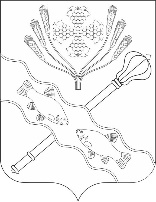 РОССИЙСКАЯ ФЕДЕРАЦИЯРОСТОВСКАЯ ОБЛАСТЬМУНИЦИПАЛЬНОЕ ОБРАЗОВАНИЕ«КОНСТАНТИНОВСКИЙ РАЙОН»АДМИНИСТРАЦИЯ КОНСТАНТИНОВСКОГО РАЙОНАПОСТАНОВЛЕНИЕО закреплении муниципальных бюджетныхобщеобразовательных организаций Константиновского района за конкретными территориями муниципального  образования «Константиновский район» на 2020-2021  учебный годВ соответствии с п. 6 ч. 1 статьи 9 Федерального закона от 29.12.2012 № 273-ФЗ «Об образовании в Российской Федерации», Приказа Министерства образования и науки Российской Федерации от 22.01.2014г. № 32 «Об утверждении Порядка  приема граждан на обучение по образовательным программам начального общего, основного общего и среднего общего образования», Администрация Константиновского района постановляет:       1. Закрепить муниципальные бюджетные общеобразовательные организации Константиновского района за конкретными территориями муниципального образования «Константиновский район» на 2020-2021 учебный год согласно приложению.      2. Настоящее постановление вступает в силу с момента его официального опубликования и подлежит размещению на официальном сайте Администрации Константиновского района, распространяет свое действие на правоотношения, возникшие с 01.01.2020 года.        3.  Контроль   за  исполнением    настоящего    постановления     возложить            на  заместителя     главы   Администрации   Константиновского района                          Д.В. Абрамова.        Глава Администрации    Константиновского района                                        		               В.Е. КалмыковПостановление вносит МУ «Отдел образования Администрации Константиновского района»от 27.01.2020г. Константиновскг. Константиновск№ 78/45-П